EXERCICE 2 - La dystrophie myotonique de Steinert.La maladie de Steinert ou dystrophie myotonique de type 1 (DM1), est une maladie rare, d’origine génétique où le gène DMPK a été identifié comme responsable. Cette maladie affecte les muscles, qui, non sollicités, s’affaiblissent (dystrophie) et qui se relâchent mal après contraction (myotonie). Elle touche également d’autres organes. QUESTION : Expliquer, dans le cas particulier de la DM1, en quoi l’utilisation du système enzymatique CRISPR/Cas9 peut constituer un espoir thérapeutique. Vous organiserez votre réponse selon une démarche de votre choix intégrant des données issues des documents et les connaissances complémentaires nécessaires.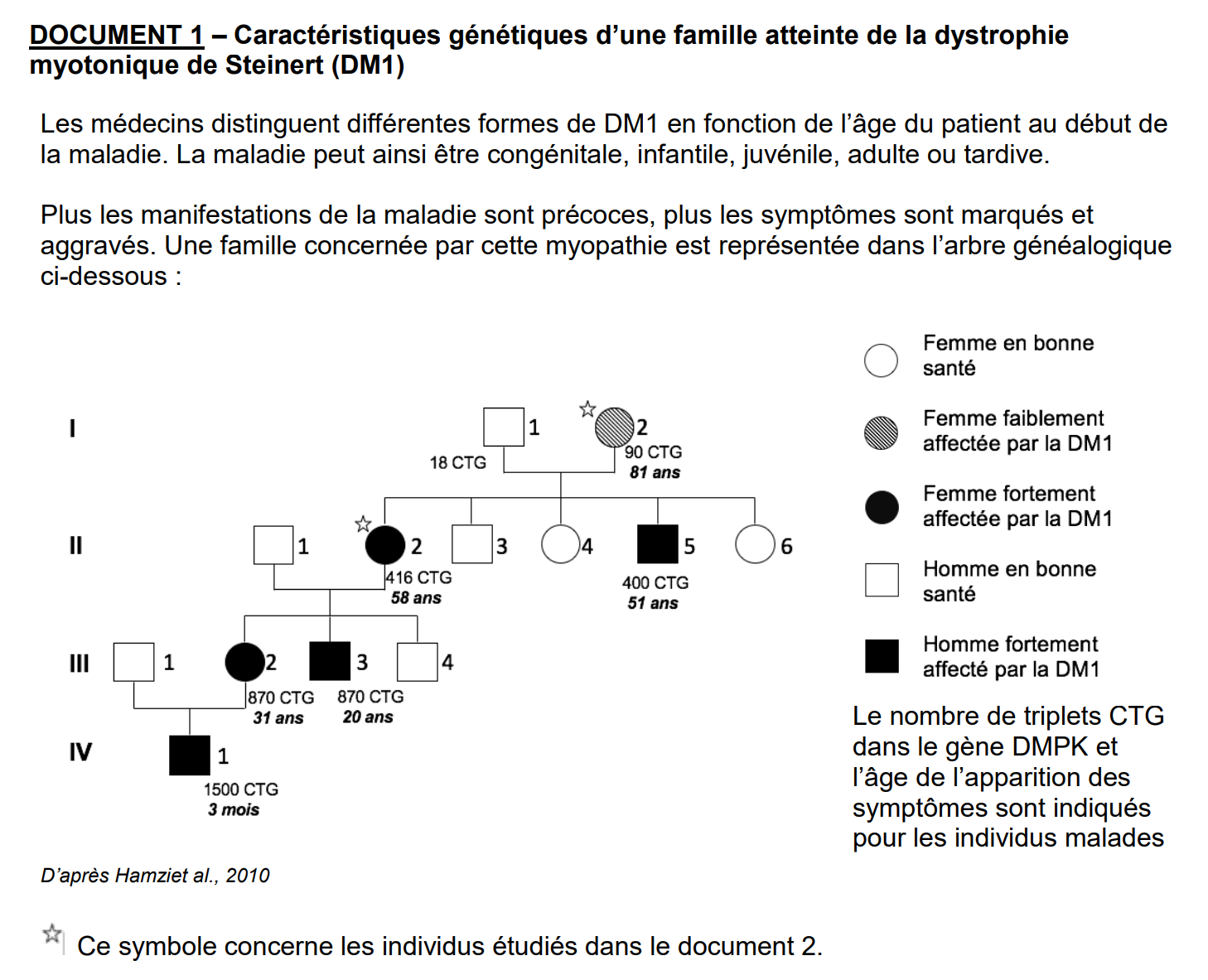 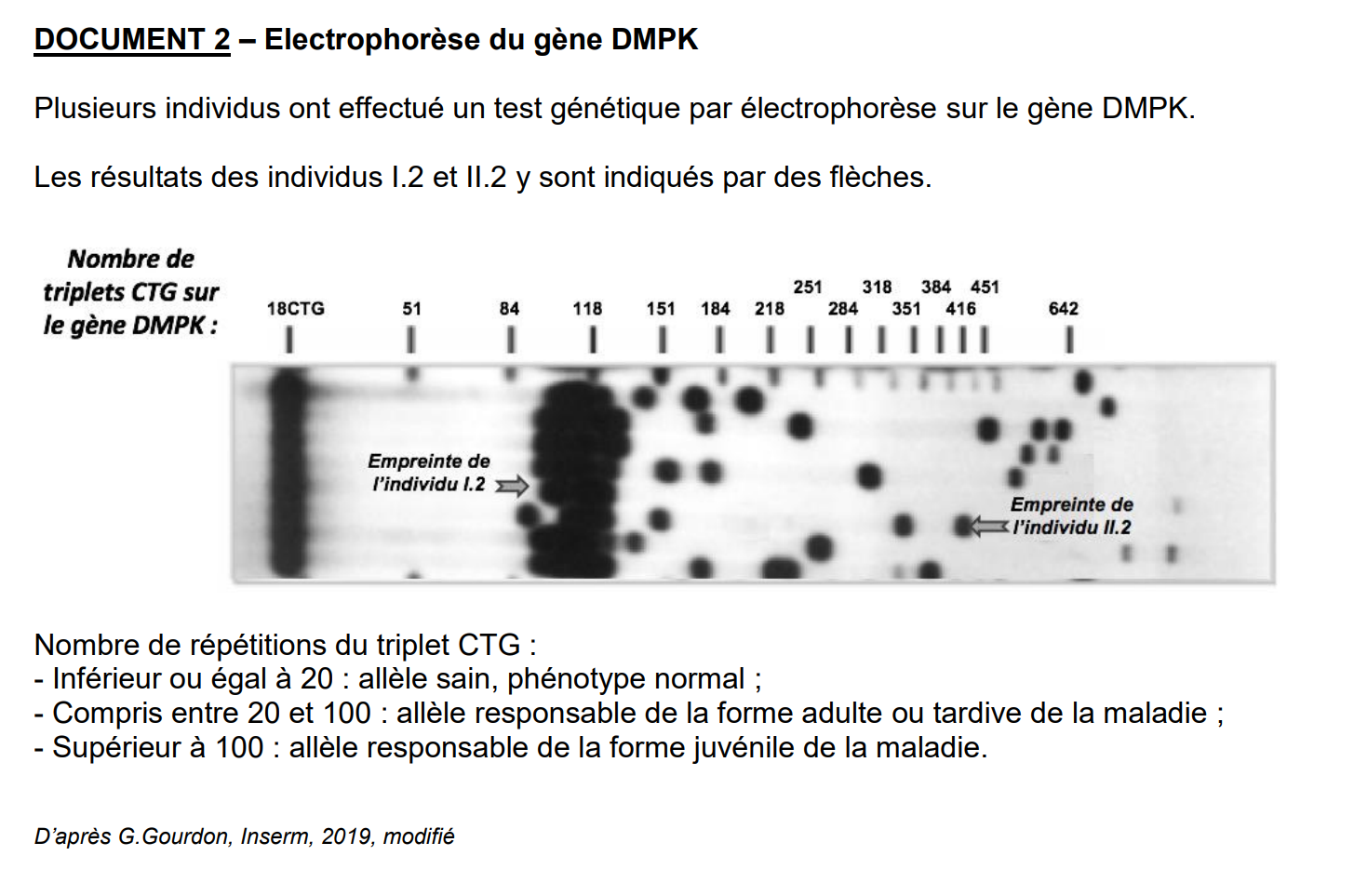 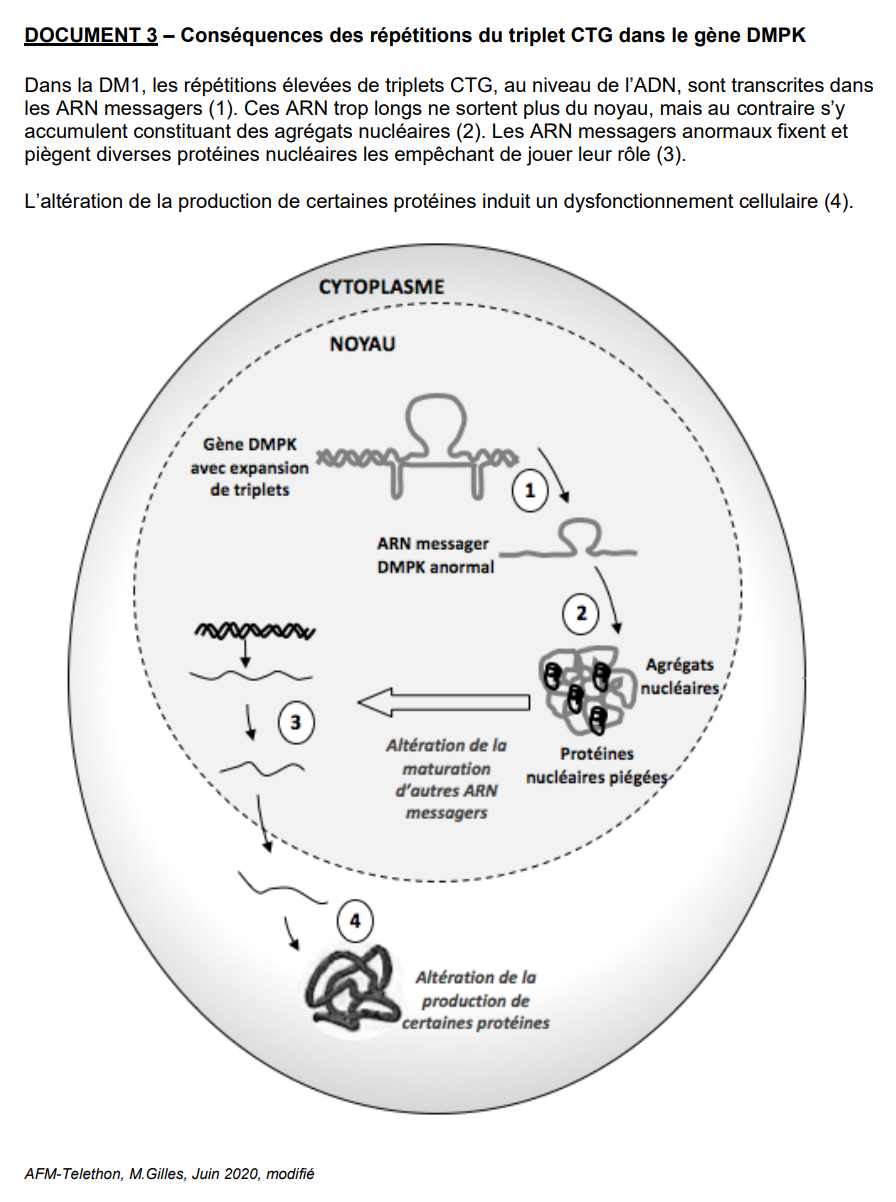 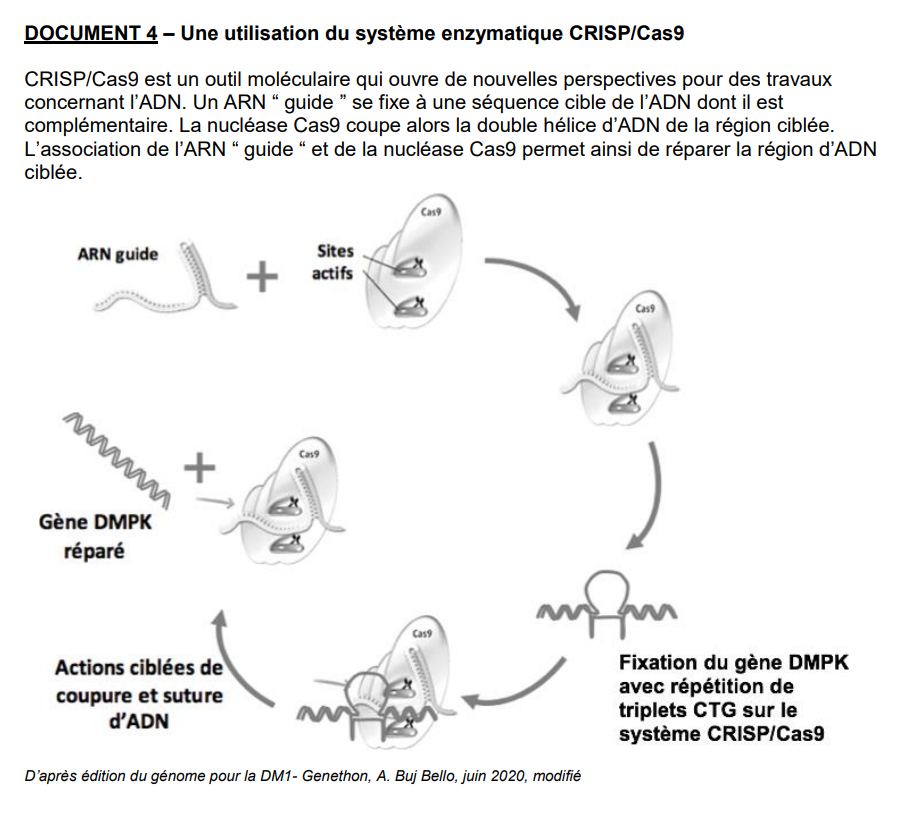 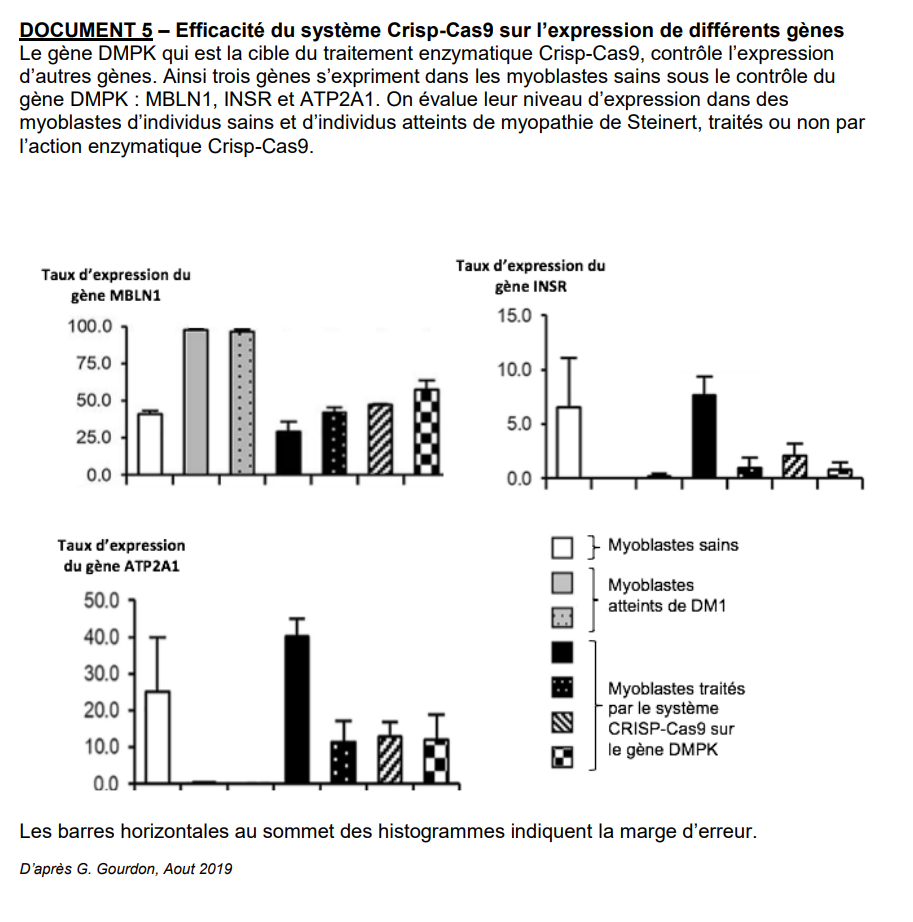 